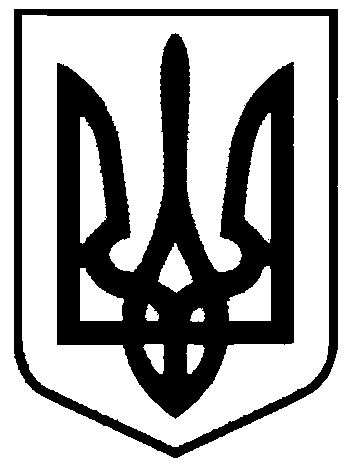 СВАТІВСЬКА МІСЬКА РАДАВИКОНАВЧИЙ КОМІТЕТРІШЕННЯвід  17 травня  2017 р.    	    м. Сватове                                  № 41  «Про  внесення змін до складу конкурсного комітету»           В зв’язку   з прийняттям  постанови Кабінету Міністрів України №161 «Про внесення змін до деяких постанов Кабінету Міністрів України з питань дорожнього руху», якою внесено зміни  до п. 23  Порядку проведення конкурсу з перевезення пасажирів на автобусному маршруті загального користування, затвердженого постановою Кабінету Міністрів України від 3 грудня 2008 року № 1081, враховуючи   лист начальника ТСЦ №4441 РСЦ МВС в Луганській області, керуючись  ст. 30,40 Закону України  «Про місцеве самоврядування в Україні»,Виконавчий комітет Сватівської міської ради ВИРІШИВ:1.    Включити до складу конкурсного комітету для проведення конкурсу з перевезення пасажирів автомобільним транспортом на існуючих міських маршрутах загального користування  м. Сватове  представника ТСЦ №4441 РСЦ МВС в Луганській області.2.  Контроль за виконанням даного рішення покласти на заступника міського  голови  Євтушенко О.І.Перший заступник міського голови                                  Л.В. Жаданова